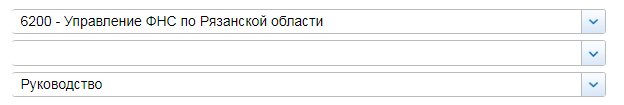  СВЕДЕНИЯ О ДОХОДАХ, ОБ ИМУЩЕСТВЕ И ОБЯЗАТЕЛЬСТВАХ ИМУЩЕСТВЕННОГО ХАРАКТЕРА ГОСУДАРСТВЕННЫХ ГРАЖДАНСКИХ СЛУЖАЩИХ ФНС РОССИИ, А ТАКЖЕ СВЕДЕНИЯ О ДОХОДАХ, ОБ ИМУЩЕСТВЕ И ОБЯЗАТЕЛЬСТВАХ ИМУЩЕСТВЕННОГО ХАРАКТЕРА ИХ СУПРУГОВ И НЕСОВЕРШЕННОЛЕТНИХ ДЕТЕЙ ЗА ПЕРИОД С 1 ЯНВАРЯ 2021 ПО 31 ДЕКАБРЯ 2021© 2005-2022 ФНС России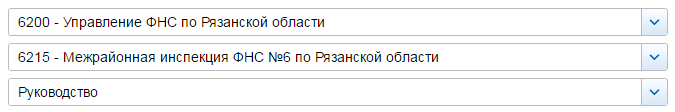  СВЕДЕНИЯ О ДОХОДАХ, ОБ ИМУЩЕСТВЕ И ОБЯЗАТЕЛЬСТВАХ ИМУЩЕСТВЕННОГО ХАРАКТЕРА ГОСУДАРСТВЕННЫХ ГРАЖДАНСКИХ СЛУЖАЩИХ ФНС РОССИИ, А ТАКЖЕ СВЕДЕНИЯ О ДОХОДАХ, ОБ ИМУЩЕСТВЕ И ОБЯЗАТЕЛЬСТВАХ ИМУЩЕСТВЕННОГО ХАРАКТЕРА ИХ СУПРУГОВ И НЕСОВЕРШЕННОЛЕТНИХ ДЕТЕЙ ЗА ПЕРИОД С 1 ЯНВАРЯ 2021 ПО 31 ДЕКАБРЯ 2021© 2005-2022 ФНС России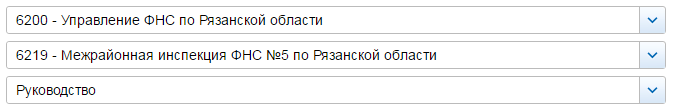  СВЕДЕНИЯ О ДОХОДАХ, ОБ ИМУЩЕСТВЕ И ОБЯЗАТЕЛЬСТВАХ ИМУЩЕСТВЕННОГО ХАРАКТЕРА ГОСУДАРСТВЕННЫХ ГРАЖДАНСКИХ СЛУЖАЩИХ ФНС РОССИИ, А ТАКЖЕ СВЕДЕНИЯ О ДОХОДАХ, ОБ ИМУЩЕСТВЕ И ОБЯЗАТЕЛЬСТВАХ ИМУЩЕСТВЕННОГО ХАРАКТЕРА ИХ СУПРУГОВ И НЕСОВЕРШЕННОЛЕТНИХ ДЕТЕЙ ЗА ПЕРИОД С 1 ЯНВАРЯ 2021 ПО 31 ДЕКАБРЯ 2021© 2005-2022 ФНС России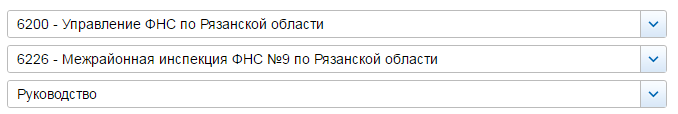  СВЕДЕНИЯ О ДОХОДАХ, ОБ ИМУЩЕСТВЕ И ОБЯЗАТЕЛЬСТВАХ ИМУЩЕСТВЕННОГО ХАРАКТЕРА ГОСУДАРСТВЕННЫХ ГРАЖДАНСКИХ СЛУЖАЩИХ ФНС РОССИИ, А ТАКЖЕ СВЕДЕНИЯ О ДОХОДАХ, ОБ ИМУЩЕСТВЕ И ОБЯЗАТЕЛЬСТВАХ ИМУЩЕСТВЕННОГО ХАРАКТЕРА ИХ СУПРУГОВ И НЕСОВЕРШЕННОЛЕТНИХ ДЕТЕЙ ЗА ПЕРИОД С 1 ЯНВАРЯ 2021 ПО 31 ДЕКАБРЯ 2021© 2005-2022 ФНС России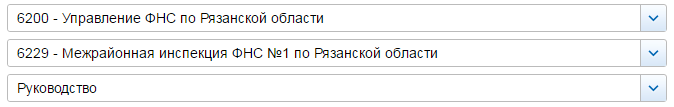  СВЕДЕНИЯ О ДОХОДАХ, ОБ ИМУЩЕСТВЕ И ОБЯЗАТЕЛЬСТВАХ ИМУЩЕСТВЕННОГО ХАРАКТЕРА ГОСУДАРСТВЕННЫХ ГРАЖДАНСКИХ СЛУЖАЩИХ ФНС РОССИИ, А ТАКЖЕ СВЕДЕНИЯ О ДОХОДАХ, ОБ ИМУЩЕСТВЕ И ОБЯЗАТЕЛЬСТВАХ ИМУЩЕСТВЕННОГО ХАРАКТЕРА ИХ СУПРУГОВ И НЕСОВЕРШЕННОЛЕТНИХ ДЕТЕЙ ЗА ПЕРИОД С 1 ЯНВАРЯ 2021 ПО 31 ДЕКАБРЯ 2021© 2005-2022 ФНС России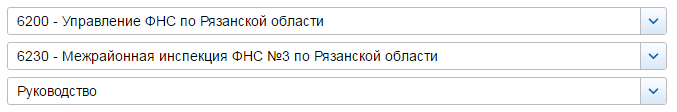  СВЕДЕНИЯ О ДОХОДАХ, ОБ ИМУЩЕСТВЕ И ОБЯЗАТЕЛЬСТВАХ ИМУЩЕСТВЕННОГО ХАРАКТЕРА ГОСУДАРСТВЕННЫХ ГРАЖДАНСКИХ СЛУЖАЩИХ ФНС РОССИИ, А ТАКЖЕ СВЕДЕНИЯ О ДОХОДАХ, ОБ ИМУЩЕСТВЕ И ОБЯЗАТЕЛЬСТВАХ ИМУЩЕСТВЕННОГО ХАРАКТЕРА ИХ СУПРУГОВ И НЕСОВЕРШЕННОЛЕТНИХ ДЕТЕЙ ЗА ПЕРИОД С 1 ЯНВАРЯ 2021 ПО 31 ДЕКАБРЯ 2021© 2005-2022 ФНС России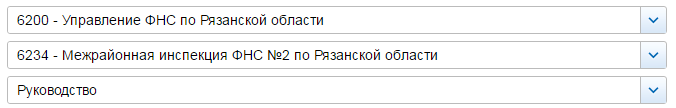  СВЕДЕНИЯ О ДОХОДАХ, ОБ ИМУЩЕСТВЕ И ОБЯЗАТЕЛЬСТВАХ ИМУЩЕСТВЕННОГО ХАРАКТЕРА ГОСУДАРСТВЕННЫХ ГРАЖДАНСКИХ СЛУЖАЩИХ ФНС РОССИИ, А ТАКЖЕ СВЕДЕНИЯ О ДОХОДАХ, ОБ ИМУЩЕСТВЕ И ОБЯЗАТЕЛЬСТВАХ ИМУЩЕСТВЕННОГО ХАРАКТЕРА ИХ СУПРУГОВ И НЕСОВЕРШЕННОЛЕТНИХ ДЕТЕЙ ЗА ПЕРИОД С 1 ЯНВАРЯ 2021 ПО 31 ДЕКАБРЯ 2021© 2005-2022 ФНС России№ п/пФамилия и инициалы лица, чьи сведения размещаютсяДолжностьОбъекты недвижимости, находящиеся в собственностиОбъекты недвижимости, находящиеся в собственностиОбъекты недвижимости, находящиеся в собственностиОбъекты недвижимости, находящиеся в собственностиОбъекты недвижимости, находящиеся в пользованииОбъекты недвижимости, находящиеся в пользованииОбъекты недвижимости, находящиеся в пользованииТранспортные средстваТранспортные средстваДекларированный годовой доход (руб.)Сведения об источниках получения средств, за счёт которых совершена сделка (вид приобретенного имущества, источники)Сведения об источниках получения средств, за счёт которых совершена сделка (вид приобретенного имущества, источники)№ п/пФамилия и инициалы лица, чьи сведения размещаютсяДолжностьвид объектавид собственностиплощадь (кв.м)страна расположениявид объектаплощадь (кв.м)страна расположениявидмаркаДекларированный годовой доход (руб.)вид приобретенного имуществаисточники1Морозов Вячеслав АнатольевичРуководительквартираИндивидуальная119.9РФквартира97.7РФквадроцикл (мотовездеход четырехколесный)YAMAHA YFM 700 FWAD BB 2041 (не зарегистрирован), модель: YAMAHA YFM 700 FWAD BB 2041 (не зарегист2908845.49квартираОбщая долевая - 1/2 доли74.2РФгаражИндивидуальная17.5РФгаражИндивидуальная25.4РФгаражИндивидуальная19.7РФнесовершеннолетний ребёнокквартираИндивидуальная295.4РФквартира109.8РФ0машино-местоИндивидуальная17.8РФнесовершеннолетний ребёнокквартира109.8РФ0квартира295.4РФнесовершеннолетний ребёнокквартира109.8РФ0квартира295.4РФнесовершеннолетний ребёнокквартира109.8РФ0квартира295.4РФ2Грачев Алексей ВасильевичЗаместитель руководителяквартираОбщая совместная67.6РФ1559318.64вид имущества: иные строения, помещения и сооружения (Кладовая (Н-32))Индивидуальная2.9РФнесовершеннолетний ребёнокквартира67.6РФ0супругаквартираОбщая совместная67.6РФавтомобиль легковойБМВ X3, модель: X3673720автоприцепприцеп, модель: MSCA 817717несовершеннолетний ребёнокквартира67.6РФ03Минко Михаил ЛеонидовичЗаместитель руководителяквартираИндивидуальная49.9РФквартира79.6РФавтомобиль легковойРЕНО Kaptur, модель: Kaptur1551136.28квартираОбщая долевая - 7/18 доли41.9РФземельный участокОбщая долевая - 1/2 доли2000РФсупругаквартираОбщая долевая - 1/2 доли79.6РФквартира49.9РФавтомобиль легковойХундай Creta, модель: Creta1893760.09квартираОбщая долевая - 1/2 доли50.1РФземельный участокОбщая долевая - 1/2 доли2000РФнесовершеннолетний ребёнокквартираОбщая долевая - 1/4 доли79.6РФквартира49.9РФ04Фирсов Максим ПетровичЗаместитель руководителяквартираИндивидуальная84.9РФквартира52.5РФавтомобиль легковойХундай Грандер, модель: Хундай Грандер1562697.43гаражИндивидуальная24.9РФземельный участок24.9РФавтомобиль легковойМИЦУБИСИ ЛАНСЕР, модель: МИЦУБИСИ ЛАНСЕРгаражИндивидуальная20.9РФземельный участокИндивидуальная24РФсупругаквартира52.5РФ725051.48квартира84.9РФнесовершеннолетний ребёнокквартира52.5РФ0квартира84.9РФ№ п/пФамилия и инициалы лица, чьи сведения размещаютсяДолжностьОбъекты недвижимости, находящиеся в собственностиОбъекты недвижимости, находящиеся в собственностиОбъекты недвижимости, находящиеся в собственностиОбъекты недвижимости, находящиеся в собственностиОбъекты недвижимости, находящиеся в пользованииОбъекты недвижимости, находящиеся в пользованииОбъекты недвижимости, находящиеся в пользованииТранспортные средстваТранспортные средстваДекларированный годовой доход (руб.)Сведения об источниках получения средств, за счёт которых совершена сделка (вид приобретенного имущества, источники)Сведения об источниках получения средств, за счёт которых совершена сделка (вид приобретенного имущества, источники)№ п/пФамилия и инициалы лица, чьи сведения размещаютсяДолжностьвид объектавид собственностиплощадь (кв.м)страна расположениявид объектаплощадь (кв.м)страна расположениявидмаркаДекларированный годовой доход (руб.)вид приобретенного имуществаисточники1Караваева Марина ВладимировнаНачальникквартираИндивидуальная47РФквартира59.4РФ1232454.22супругквартира47РФавтомобиль легковойHonda, модель: CR/V753212.772Кузин Алексей ИгоревичЗаместитель начальникаквартираОбщая совместная61.5РФжилой дом81.6РФавтомобиль легковойШКОДА, модель: Октавиа1026668.73земельный участок1050РФмоторная лодкаQuicksilver-340S ПЛМ, модель: Mercuri ME-15Mнесовершеннолетний ребёнокземельный участокОбщая долевая - 1/4 доли600РФжилой дом81.6РФ0земельный участок1050РФнесовершеннолетний ребёнокземельный участокОбщая долевая - 1/4 доли600РФжилой дом81.6РФ0земельный участок1050РФсупругаквартираОбщая совместная61.5РФжилой дом81.6РФавтомобиль легковойШКОДА, модель: Йети118595.27земельный участокОбщая долевая - 1/4 доли600РФквартира53.8РФземельный участок1050РФ3Кузнецова Нина НиколаевнаЗаместитель начальникажилой домИндивидуальная93РФ1086331квартираИндивидуальная70.9РФквартираОбщая долевая - 1/2 доли53.6РФквартираОбщая долевая - 1/2 доли40.3РФквартираОбщая долевая - 1/2 доли36.9РФземельный участокИндивидуальная1650РФземельный участокИндивидуальная1648РФсупругквартираОбщая долевая - 1/2 доли36.9РФквартира70.9РФавтомобиль легковойФольксваген поло456000квартираОбщая долевая - 1/2 доли53.6РФземельный участок21.9РФквартираОбщая долевая - 1/2 доли40.3РФгаражИндивидуальная21.9РФземельный участокИндивидуальная427РФ4Луканина Юлия АлександровнаЗаместитель начальникажилой домОбщая долевая - 1/4 доли62.7РФкомната18РФ1006331.63земельный участокОбщая долевая - 1/4 доли1000РФ№ п/пФамилия и инициалы лица, чьи сведения размещаютсяДолжностьОбъекты недвижимости, находящиеся в собственностиОбъекты недвижимости, находящиеся в собственностиОбъекты недвижимости, находящиеся в собственностиОбъекты недвижимости, находящиеся в собственностиОбъекты недвижимости, находящиеся в пользованииОбъекты недвижимости, находящиеся в пользованииОбъекты недвижимости, находящиеся в пользованииТранспортные средстваТранспортные средстваДекларированный годовой доход (руб.)Сведения об источниках получения средств, за счёт которых совершена сделка (вид приобретенного имущества, источники)Сведения об источниках получения средств, за счёт которых совершена сделка (вид приобретенного имущества, источники)№ п/пФамилия и инициалы лица, чьи сведения размещаютсяДолжностьвид объектавид собственностиплощадь (кв.м)страна расположениявид объектаплощадь (кв.м)страна расположениявидмаркаДекларированный годовой доход (руб.)вид приобретенного имуществаисточники1Глазунова Ольга ВикторовнаЗаместитель начальникаквартираОбщая долевая - 1/2 доли35.5РФквартира69РФавтомобиль легковойCHERY SUV T11, модель: (SQR 7247)1335814.17квартираИндивидуальная28.2РФземельный участокИндивидуальная375РФземельный участокИндивидуальная375РФнесовершеннолетний ребёнокквартира69РФ0несовершеннолетний ребёнокквартираОбщая долевая - 1/2 доли35.5РФквартира69РФ2000квартираИндивидуальная24.9РФ2Лимонова Анна СергеевнаЗаместитель начальникаквартира50РФавтомобиль легковойLADA, модель: PRIORA 217030989483.21несовершеннолетний ребёнокквартираОбщая долевая - 1/2 доли50РФ03Трушина Ольга НиколаевнаЗаместитель начальникаквартираОбщая долевая - 1/4 доли83.2РФжилой дом25.8РФавтомобиль легковойШКОДА, модель: KAROQ1035977.19квартираИндивидуальная51.2РФнесовершеннолетний ребёнокквартираОбщая долевая - 1/4 доли83.2РФжилой дом25.8РФ0несовершеннолетний ребёнокквартираОбщая долевая - 1/4 доли83.2РФжилой дом25.8РФ3600супругквартираОбщая долевая - 1/4 доли83.2РФ1070635.44№ п/пФамилия и инициалы лица, чьи сведения размещаютсяДолжностьОбъекты недвижимости, находящиеся в собственностиОбъекты недвижимости, находящиеся в собственностиОбъекты недвижимости, находящиеся в собственностиОбъекты недвижимости, находящиеся в собственностиОбъекты недвижимости, находящиеся в пользованииОбъекты недвижимости, находящиеся в пользованииОбъекты недвижимости, находящиеся в пользованииТранспортные средстваТранспортные средстваДекларированный годовой доход (руб.)Сведения об источниках получения средств, за счёт которых совершена сделка (вид приобретенного имущества, источники)Сведения об источниках получения средств, за счёт которых совершена сделка (вид приобретенного имущества, источники)№ п/пФамилия и инициалы лица, чьи сведения размещаютсяДолжностьвид объектавид собственностиплощадь (кв.м)страна расположениявид объектаплощадь (кв.м)страна расположениявидмаркаДекларированный годовой доход (руб.)вид приобретенного имуществаисточники1Ганина Ирина ИвановнаНачальникквартираИндивидуальная25.1РФ1333500.99квартираОбщая долевая - 1/3 доли60.2РФкомнатаОбщая долевая - 2/3 доли17.1РФсупругжилой домИндивидуальная23.6РФавтомобиль легковойLEXUS RX 300, модель: LEXUS RX 300166740.9жилой домИндивидуальная17.6РФавтомобиль грузовойУАЗ 3962, модель: УАЗ 3962квартираОбщая долевая - 1/3 доли60.2РФквартираИндивидуальная20РФкомнатаОбщая долевая - 1/3 доли17.1РФпомещениеИндивидуальная257.7РФземельный участокИндивидуальная901РФземельный участокИндивидуальная1500РФземельный участокИндивидуальная317РФ2Железнова Наталья НиколаевнаЗаместитель начальникаквартираОбщая долевая - 1/2 доли32.2РФжилой дом106.3РФавтомобиль легковойХОНДА, модель: SRV1007426.11квартираИндивидуальная70.4РФземельный участок900РФквартираОбщая долевая - 1/5 доли68.2РФсупругквартираОбщая долевая - 1/3 доли62.2РФжилой дом106.3РФ1307341.44вид имущества: иные строения, помещения и сооружения (Баня)Индивидуальная83.1РФземельный участок900РФнесовершеннолетний ребёнокжилой дом106.3РФ17480.45квартира62.2РФземельный участок900РФ3Кончина Елена АлексеевнаЗаместитель начальникаквартираИндивидуальная43.8РФавтомобиль легковойНиссан тиида элеганс, модель: Ниссан тиида элеганс754840.38квартираОбщая долевая - 1/2 доли50.3РФсупругквартираОбщая долевая - 1/2 доли50.3РФ570223.68гаражИндивидуальная49РФземельный участокИндивидуальная50РФнесовершеннолетний ребёнокквартира50.3РФ04Паняева Екатерина АнатольевнаЗаместитель начальникажилой домОбщая долевая - 1/3 доли82.5РФземельный участок2200РФавтомобиль легковойВАЗ, модель: LADA XRAY975684.965Чекушина Наталья АлексеевнаЗаместитель начальникажилой домИндивидуальная78.4РФ1431409.64земельный участокИндивидуальная829.3РФсупругзданиеОбщая долевая - 1/2 доли242.8РФжилой дом78.4РФавтомобиль легковойNISSAN ALMERA CLASSIC 1.6 (2007 г.в.)676231.95земельный участокОбщая долевая - 1/2 доли5576РФземельный участок829.3РФ№ п/пФамилия и инициалы лица, чьи сведения размещаютсяДолжностьОбъекты недвижимости, находящиеся в собственностиОбъекты недвижимости, находящиеся в собственностиОбъекты недвижимости, находящиеся в собственностиОбъекты недвижимости, находящиеся в собственностиОбъекты недвижимости, находящиеся в пользованииОбъекты недвижимости, находящиеся в пользованииОбъекты недвижимости, находящиеся в пользованииТранспортные средстваТранспортные средстваДекларированный годовой доход (руб.)Сведения об источниках получения средств, за счёт которых совершена сделка (вид приобретенного имущества, источники)Сведения об источниках получения средств, за счёт которых совершена сделка (вид приобретенного имущества, источники)№ п/пФамилия и инициалы лица, чьи сведения размещаютсяДолжностьвид объектавид собственностиплощадь (кв.м)страна расположениявид объектаплощадь (кв.м)страна расположениявидмаркаДекларированный годовой доход (руб.)вид приобретенного имуществаисточники1Лукьянов Павел АлександровичНачальникквартираИндивидуальная71.2РФжилой дом169РФавтомобиль легковойМАЗДА, модель: СХ-51221509.55квартира103.6РФземельный участок1000РФнесовершеннолетний ребёнокжилой дом147.7РФ10491.21квартира103.6РФземельный участок2700РФ2Акимова Юлия ЮрьевнаЗаместитель начальникажилой домИндивидуальная158.1РФавтомобиль легковойМосквич, модель: 2141451071378.27квартираОбщая долевая - 1/4 доли60.5РФавтоприцепСАЗ 82994квартираОбщая долевая - 1/4 доли82.1РФхозяйственное строение или сооружениеИндивидуальная5.1РФхозяйственное строение или сооружениеИндивидуальная20РФземельный участокИндивидуальная1500РФземельный участокИндивидуальная683РФсупругквартираОбщая долевая - 1/4 доли82.1РФавтомобиль легковойНиссан, модель: Х-TRAIL1775450.32квартираОбщая долевая - 1/2 доли46РФквартираОбщая долевая - 1/2 доли46РФнесовершеннолетний ребёнокквартираОбщая долевая - 1/4 доли82.1РФ03Гордеев Борис ВикторовичЗаместитель начальникаквартираОбщая долевая - 1/3 доли44.7РФквартира50.8РФавтомобиль легковойMITSUBISHI, модель: OUTLANDER957577.58супругаквартира44.7РФавтомобиль легковойФольксваген, модель: Поло618558.01квартира71.4РФ4Никушкин Николай ВячеславовичЗаместитель начальникажилой домИндивидуальная168РФавтомобиль легковойШкода, модель: KAROQ2888333.8квартираОбщая долевая - 1/4 доли21.4РФземельный участокИндивидуальная856.1РФнесовершеннолетний ребёнокквартираОбщая долевая - 1/4 доли21.4РФжилой дом168РФ0земельный участок856.1РФсупругаквартираОбщая долевая - 1/4 доли21.4РФжилой дом168РФавтомобиль легковойЛАДА, модель: НИВА722570.8земельный участок856.1РФ№ п/пФамилия и инициалы лица, чьи сведения размещаютсяДолжностьОбъекты недвижимости, находящиеся в собственностиОбъекты недвижимости, находящиеся в собственностиОбъекты недвижимости, находящиеся в собственностиОбъекты недвижимости, находящиеся в собственностиОбъекты недвижимости, находящиеся в пользованииОбъекты недвижимости, находящиеся в пользованииОбъекты недвижимости, находящиеся в пользованииТранспортные средстваТранспортные средстваДекларированный годовой доход (руб.)Сведения об источниках получения средств, за счёт которых совершена сделка (вид приобретенного имущества, источники)Сведения об источниках получения средств, за счёт которых совершена сделка (вид приобретенного имущества, источники)№ п/пФамилия и инициалы лица, чьи сведения размещаютсяДолжностьвид объектавид собственностиплощадь (кв.м)страна расположениявид объектаплощадь (кв.м)страна расположениявидмаркаДекларированный годовой доход (руб.)вид приобретенного имуществаисточники1Громов Олег ВладимировичНачальникквартираОбщая долевая - 1/2 доли109.5РФквартира57.2РФавтомобиль легковойТОЙОТА, модель: Камри1358550.66вид имущества: иные строения, помещения и сооруженияИндивидуальная3.5РФнесовершеннолетний ребёнокквартира109.5РФ0несовершеннолетний ребёнокквартира109.5РФ0супругаквартираОбщая долевая - 1/2 доли109.5РФ703533.87квартираОбщая долевая - 1/2 доли50.2РФ2Золотарев Вадим ЮрьевичЗаместитель начальникаквартираИндивидуальная58.4РФквартира132.4РФавтомобиль легковойМазда, модель: СХ-51569513.8земельный участокИндивидуальная1114РФквартира65.8РФземельный участокИндивидуальная1022РФземельный участокИндивидуальная1500РФнесовершеннолетний ребёнокквартира132.4РФ0супругаквартираОбщая долевая - 5/6 доли132.4РФавтомобиль легковойМазда, модель: СХ-92178644.73квартираИндивидуальная58.3РФпомещениеИндивидуальная30.5РФпомещениеИндивидуальная10.7РФнесовершеннолетний ребёнокквартира132.4РФ03Стрелкова Ольга ЮрьевнаЗаместитель начальникаквартираИндивидуальная49.4РФавтомобиль легковойФольсваген, модель: Гольф +1009609.19земельный участокИндивидуальная1500РФ4Черепов Алексей РуслановичЗаместитель начальникажилой домОбщая долевая - 1/2 доли126.8РФавтомобиль легковойKIA, модель: SPORTAGE SLS1039899.45земельный участокОбщая долевая - 1/2 доли880РФнесовершеннолетний ребёнокжилой дом126.8РФ0земельный участок880РФсупругажилой домОбщая долевая - 1/2 доли126.8РФ828433.34земельный участокОбщая долевая - 1/2 доли880РФ№ п/пФамилия и инициалы лица, чьи сведения размещаютсяДолжностьОбъекты недвижимости, находящиеся в собственностиОбъекты недвижимости, находящиеся в собственностиОбъекты недвижимости, находящиеся в собственностиОбъекты недвижимости, находящиеся в собственностиОбъекты недвижимости, находящиеся в пользованииОбъекты недвижимости, находящиеся в пользованииОбъекты недвижимости, находящиеся в пользованииТранспортные средстваТранспортные средстваДекларированный годовой доход (руб.)Сведения об источниках получения средств, за счёт которых совершена сделка (вид приобретенного имущества, источники)Сведения об источниках получения средств, за счёт которых совершена сделка (вид приобретенного имущества, источники)№ п/пФамилия и инициалы лица, чьи сведения размещаютсяДолжностьвид объектавид собственностиплощадь (кв.м)страна расположениявид объектаплощадь (кв.м)страна расположениявидмаркаДекларированный годовой доход (руб.)вид приобретенного имуществаисточники1Чепелевская Татьяна ЕвгениевнаНачальникквартираИндивидуальная51.3РФ1671992.26земельный участокИндивидуальная600РФсупруггаражИндивидуальная22РФквартира51.3РФавтомобиль легковойТойота, модель: РАФ 42078713.06земельный участок22РФ2Волков Павел МихайловичЗаместитель начальникаквартираОбщая долевая - 1/4 доли82.5РФжилой дом80.9РФавтомобиль легковойШЕВРОЛЕ, модель: GMT900 (ТАНОЕ)1317312.25квартираИндивидуальная59.5РФквартира70.7РФавтоприцепPR, модель: 1111гаражИндивидуальная27.9РФземельный участок80.9РФземельный участокИндивидуальная68000РФземельный участок27.9РФнесовершеннолетний ребёнокквартираОбщая долевая - 1/4 доли82.5РФжилой дом80.9РФ0квартира59.5РФземельный участок80.9РФсупругаквартираОбщая долевая - 1/4 доли82.5РФжилой дом80.9РФ22440.61квартираИндивидуальная57РФквартира59.5РФземельный участок80.9РФ3Ермакова Алла МурадовнаЗаместитель начальникаквартираИндивидуальная71.1РФавтомобиль легковойХУНДАЙ, модель: СОЛЯРИС1104076.88квартираИндивидуальная44.6РФвид имущества: иные строения, помещения и сооружения (нежилое помещение Н 17)Индивидуальная3.8РФ4Сидоренко Елена ВасильевнаЗаместитель начальникагаражИндивидуальная33.6РФквартира23.5РФ1181119.46земельный участокИндивидуальная37.2РФ